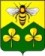 АДМИНИСТРАЦИЯ САНДОВСКОГО МУНИЦИПАЛЬНОГО ОКРУГАТверская областьПОСТАНОВЛЕНИЕ27.05.2021                                     п. Сандово                                             № 198/1О создании Комиссии по контролю за ходом подготовки объектов жилищно-коммунального комплекса и социальной сферык осенне-зимнему периоду 2021-2022 годовВ целях своевременной подготовки объектов жилищно-коммунального комплекса и социальной сферы Сандовского муниципального округа Тверской области к работе в осенне-зимний период 2021 – 2022 годов, качественного обеспечения населения коммунальными услугами,  Администрация Сандовского муниципального округаПОСТАНОВЛЯЕТ:1.Создать при Администрации Сандовского муниципального округа Комиссию по контролю за ходом подготовки объектов жилищно – коммунального комплекса и социальной сферы  к  осенне – зимнему периоду 2021 – 2022 г.г.  (далее Комиссия) (приложение 1).2.Утвердить положение о Комиссии по контролю за ходом подготовки объектов жилищно – коммунального комплекса и социальной сферы  к  осенне – зимнему периоду 2021 – 2022 г.г.  (приложение 2).3. Постановление Администрации Сандовского района «О создании Комиссии по контролю за ходом подготовки объектов  жилищно-коммунального комплекса и социальной сферы к осенне-зимнему периоду 2020-2021 годов» от 25.05.2020 года №128 считать утратившим силу.4.Контроль за исполнением настоящего постановления возложить на  заместителя Главы Администрации Сандовского муниципального округа Фумина Е.А.5.Настоящее постановление вступает в силу со дня его подписания и подлежит размещению на официальном сайте Сандовского муниципального округа в информационно-коммуникационной сети «Интернет». Глава  Сандовского муниципального округа                                                                  О.Н. ГрязновПриложение 1                                                            Утверждено Постановлением                                                                             Администрации Сандовского  муниципального округа  от 27.05.2021г. № 198/1СОСТАВкомиссии по контролю за ходом подготовки объектов жилищно-коммунального комплекса  и социальной сферы к  осенне - зимнему периоду 2021 - 2022 годовУправляющая делами Администрации Сандовского муниципального округа                                                                             Г.И. Горохова               Приложение 2                                                                Утверждено Постановлением                                                                             Администрации Сандовского  муниципального округа от 27.05.2021г. № 198/1    ПОЛОЖЕНИЕ о Комиссии по контролю за ходом подготовки объектов жилищно – коммунального комплекса и социальной сферы к осенне – зимнему периоду  2021 – 2022 годов     1. Комиссия по контролю за ходом подготовки объектов жилищно – коммунального комплекса и социальной сферы к осенне – зимнему периоду 2021–2022 г.г. (далее – комиссия) является координационным органом, обеспечивающим  взаимодействие и согласованность деятельности организаций, отвечающих за подготовку объектов ЖКХ, объектов социальной  сферы к предстоящему отопительному сезону и осуществлению контроля.1.2. Комиссия при Администрации Сандовского муниципального округа в своей деятельности руководствуется постановлениями и распоряжениями Главы  Сандовского муниципального округа, а также настоящим положением.      2. Основные задачи и функции комиссии2.1. Основной задачей комиссии является:- организация оперативного контроля за своевременной и качественной подготовкой объектов жилищно-коммунального комплекса, социальной сферы к работе в условиях предстоящего осеннее – зимнего периода  2021 - 2022 годов;- рассмотрение проектов нормативных правовых актов по вопросам, касающимся прохождения осеннее – зимнего периода на территории муниципального округа;- рассмотрение вопросов, связанных с обеспечением топливом учреждений и организаций в период прохождения осеннее – зимнего периода  2021 - 2022 г.г.     3. Права3.1. Права, которыми обладает комиссия для решения возложенных на нее задач:- запрашивать у организаций ЖКХ необходимые для осуществления деятельности материалы и информацию;- заслушивать на своих заседаниях руководителей организаций ЖКХ, по вопросам прохождения осеннее – зимнего периода;- вносить предложения, направленные на своевременную и качественную подготовку объектов к работе в осеннее – зимний период 2021 - 2022 г.г;- привлекать для участия в своей работе представителей организаций, органов местного самоуправления.       4. Состав комиссии4.1. Состав комиссии утверждается постановлением Главы  Сандовского муниципального округа.4.2. В состав комиссии входят: председатель, заместитель председателя, секретарь и члены комиссии.4.3. Функции председателя, заместителя, секретаря комиссии:4.3.1.  Председатель комиссии:- руководит деятельностью комиссии, проводит заседания комиссии, распределяет обязанности между членами комиссии;- определяет место, время и утверждает повестку дня заседания комиссии;- подписывает от имени комиссии все документы, связанные с выполнением возложенных на нее задач;- осуществляет общий контроль за реализацией принятых комиссией решений;- несет персональную ответственность за выполнение возложенных на комиссию задач.4.3.2. Заместитель председателя комиссии выполняет функции председателя комиссии в случае его отсутствия, организует деятельность членов комиссии по определенным направлениям.4.3.3. Секретарь комиссии:- оформляет протоколы заседаний;- вносит предложения о необходимости внесения изменений в состав комиссии.4.3.4. Члены комиссии имеют право:- доступа к информации и другим материалам, рассматриваемых на заседаниях;- в случае несогласия с принятым решением – изложить письменно свое особое мнение, которое подлежит обязательному приобщению к протоколу заседания.      5. Организация работы5.1. Комиссия осуществляет свою деятельность в соответствии с планом работы и повесткой дня заседания, утвержденными председателем комиссии.5.2. Заседание комиссии проводится не реже одного раза в квартал. Внеочередные заседания проводятся по решению председателя комиссии.5.3. Заседание комиссии считается правомочным, если на нем присутствует более половины состава лиц, входящих в состав  комиссии.5.4. Члены комиссии участвуют в ее заседаниях без права замены.5.5. Решение комиссии принимается простым большинством голосов присутствующих на заседании лиц, входящих в состав комиссии.5.6. Решения, принимаемые на заседаниях комиссии, оформляются протоколом, который подписывают председательствующий на заседании и секретарь комиссии.5.7. Решения комиссии, принятые в пределах ее компетенции, являются обязательными для всех представленных в комиссии организаций, действующих в сфере ведения,  указанного комиссией. Управляющая делами Администрации Сандовского муниципального округа                                                                    Г.И. Горохова Председатель комиссии:Фумин Е.А.-Заместитель Главы Администрации Сандовского муниципального округа ;Заместитель председателя:Фомичёва Л.А..-Директор МУП «Фонд имущества» (по согласованию);Секретарь:Ненаглядова Е.Н.-Главный специалист отдела жизнеобеспечения Администрации Сандовского муниципального округа;Члены комиссии:Лебедева С.В.-Заведующая отделом жизнеобеспечения Администрации Сандовского муниципального округа;Шустров Н.Н.-начальник отдела благоустройства поселкового хозяйства Администрации Сандовского муниципального округа (по согласованию);Кирьян А.В.-генеральный директор ООО «Управляющая компания Альянс» (по согласованию);Смирнов О.В.- начальник ОТД Весьегонский РЭС, филиала ОАО «МРСК-Центра» - «Тверьэнерго» (по согласованию);Беляков Ю.В.-Исполнительный директор Сандовского отделения ООО «МЭС» (по согласованию);Халявин И.А.-Заведующий отделом мобилизационной подготовки, начальник отдела ГО и ЧС Администрации Сандовского муниципального округа.Кудряшова О.В.-Заведующая отделом образования Администрации Сандовского муниципального округа;Королёва Л.М.- Заведующая отделом культуры Администрации Сандовского муниципального округа;Соловьёв А.С.-Директор МКУ "ЕДДС Сандовского Сандовского муниципального округа";Смирнова О.В.- Директор МБОУ Сандовская СОШ, председатель Думы Сандовского муниципального округа (по согласованию);Маркина Е.Е.- Мастер Сандовского газового участка ООО «СГ-Маркет» (по согласованию);Ковалев А.А.-  Директор ООО «Сандовское ДРСУ» (по согласованию);Корнеев С.И.- Главный врач ГБУЗ «Сандовская ЦРБ» (по согласованию);Коршунова С.Е.-Директор ГКУ Тверской области «Центр социальной поддержки населения» Сандовского муниципального округа Тверской области (по согласованию).Васильев А.А.- Государственный инспектор отдела надзорной деятельности по Краснохолмскому, Весьегонскому, Сандовскому, Молоковскому  районам  ( по согласованию).